Mittagsmenüplan vom 17.06.2019 bis zum 22.06.2019Täglich wechselndes Menü EURO 9,50________________________________________TagessuppeFrische vitaminreiche Salate vom Buffetmit verschiedenen Dressings und Marinaden sowie CroutonsMontagPariser Schnitzel vom Schwein mit Erbsen-ReisDienstagRinderbraten „Burgunder Art“dazu Kartoffelpüree und Gemüse MittwochNudeltrio: Cannelloni, Tortellini, Schlutzkrapfen mit zerlassener Butter und frisch geriebenem ParmesanDonnerstagFeiertag (Fronleichnam) Wählen Sie aus unserer a la carte KarteFreitagPochiertes Zanderfilet auf Dillsauce mit ButterkartoffelnSamstag                            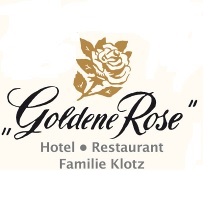 Wählen Sie aus unserer a la carte KarteAlternativ vegetarische Gerichte finden Sie auf unserer TageskarteMenü Pass: 15x Essen  danach 1x auf unsere KostenMittagsmenü auch zum Mitnehmen für Kollegen und FreundeCAFÉ täglich geöffnet mit hausgemachten KuchenAlternativ vegetarische Gerichte finden Sie auf unserer TageskarteMenü Pass: 15x Essen  danach 1x auf unsere KostenMittagsmenü auch zum Mitnehmen für Kollegen und FreundeCAFÉ täglich geöffnet mit hausgemachten Kuchen